PLURAL RULES CHECK UPSection A  15 marks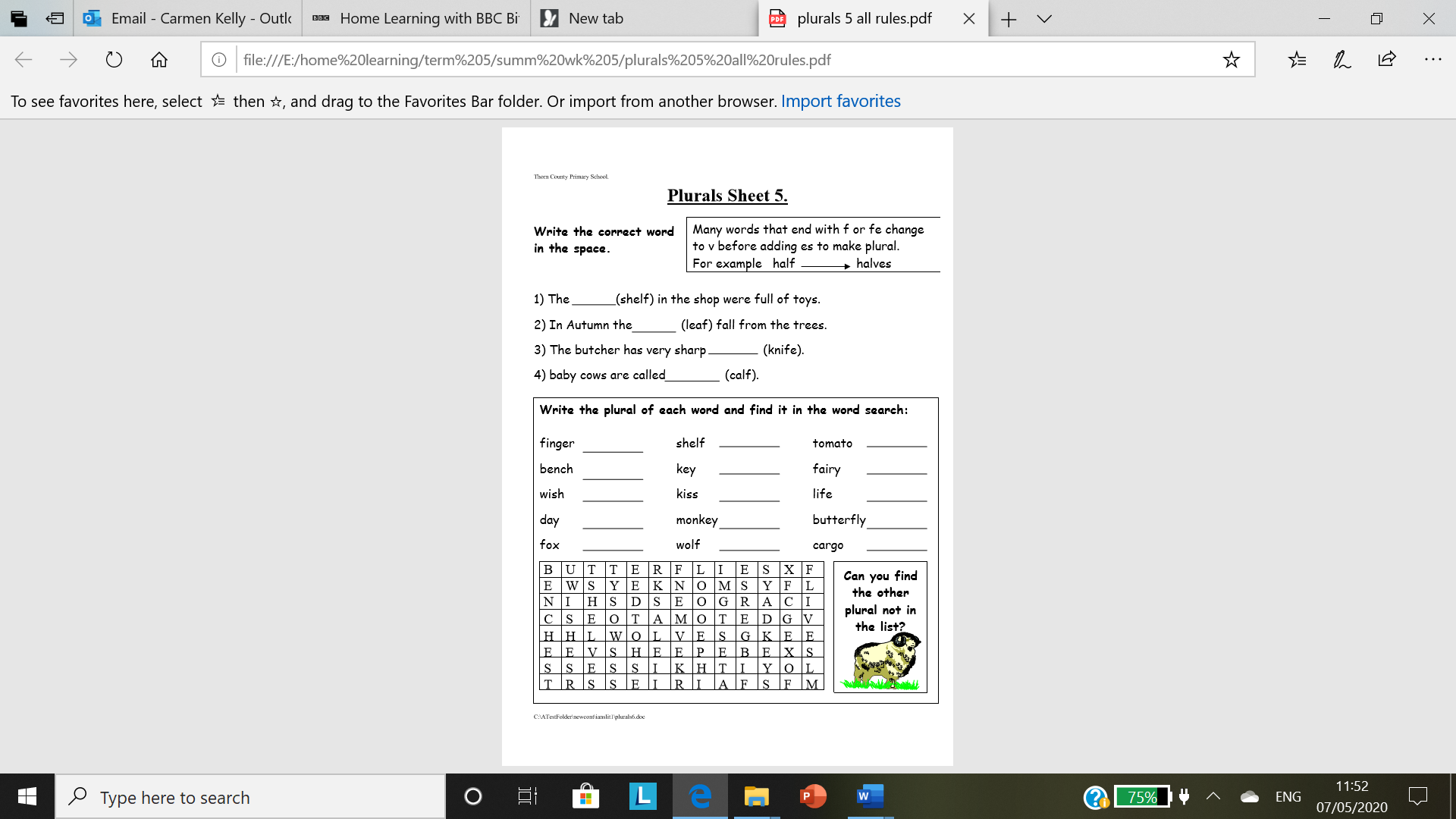 Section B     10 marks Change the singular words in brackets into the pluralThe ……………..(box) in the shop were full of summer …………….. (berry)All the…………….  .(mummy) have been reading …………………….(story) to the…………………. (child)(He)…………………warned …………………….(me) to be careful when using the ……………………(knife).Generous ………………………………..(person) often donate money to ………………………..(charity).HOW DID YOU DO? If you didn’t get 25/25, Correct your mistakes by looking back at last week’s practice sheets.                             